LOSTOCK GRALAM PARISH COUNCILLostockgralam.pc@outlook.com								Clerk: Mrs L Sandison								 Lostock Gralam PCPO BOX 768NorthwichCW9 9TS         								Tel:     07739 926 025You are hereby invited to attend the Parish Assembly Meeting and Annual meeting of Lostock Gralam Parish Council to be held via Zoom video call on Monday 11th May 2020 due to commence at 7.30 p.m., for the purpose of transacting the following business:PARISH MEETING - BUSINESSTo receive apologies for absence.To confirm the Minutes of the Parish Assembly held on 13th May 2019.To consider matters arising from the Minutes of the Parish Assembly held on 13th May 2019.To receive an annual report of the Parish Council. To receive a report from CWAC Councillor.Questions to the Council.ANNUAL GENERAL MEETING - BUSINESS Election of ChairmanElection of Vice Chairman Declaration of Acceptance of OfficeCode of Conduct and Members’ interestsChairman’s Allowance Co-option of new members Declarations of interest Approval of the last MinutesReceive a Receive a Police ReportPlay Area UpdateCommunity Centre UpdateClerks Report-Planning- To receive planning applications and note decisions.Membership renewalsAccounts and PaymentCouncillors’ reports and items for futureDate and Time of next meeting 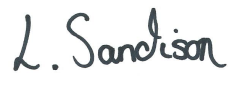 Mrs L SandisonClerk to the Council5th May 2020